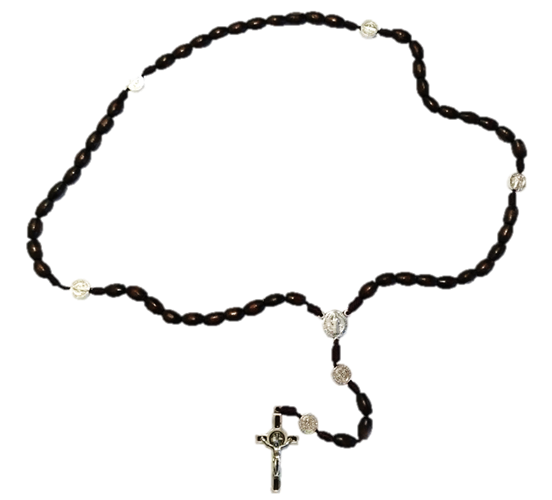 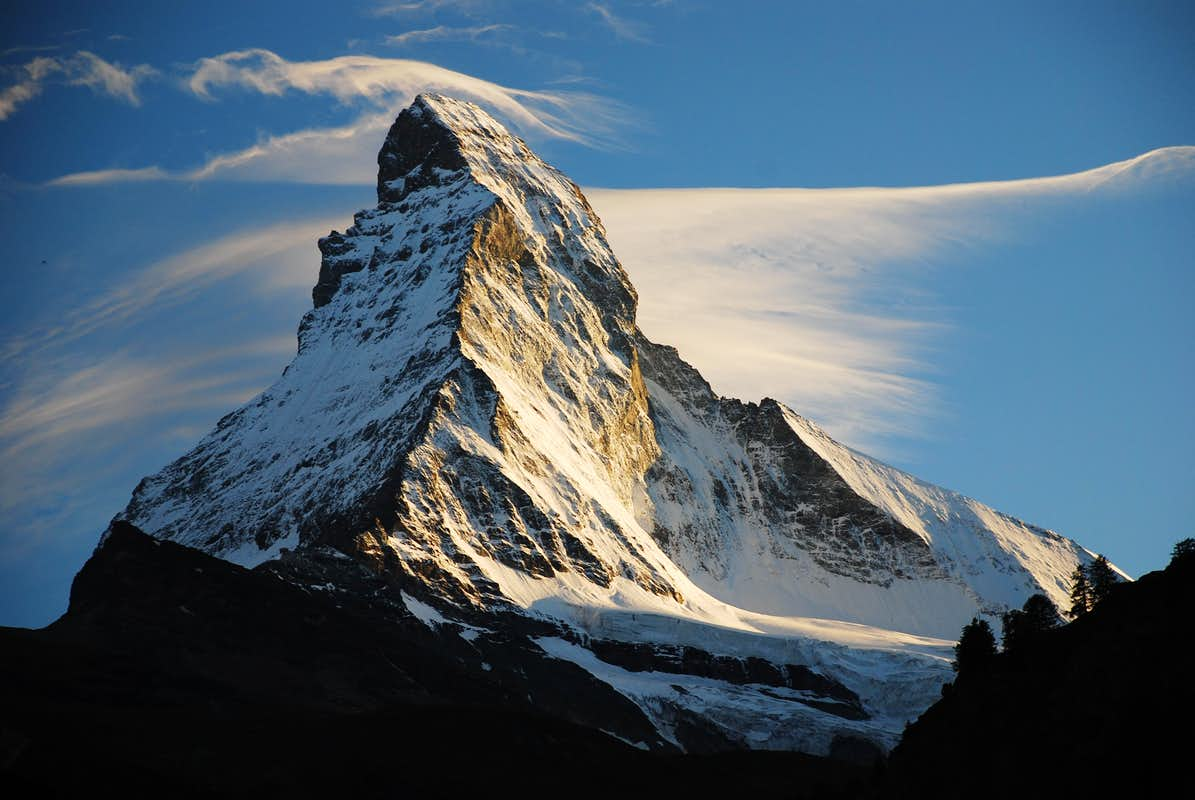 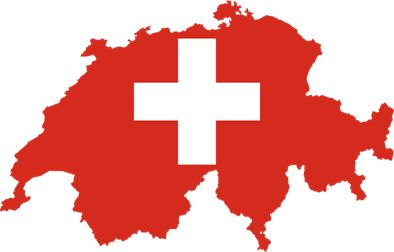 Rosary around Switzerland(Rosário em torno da Suíça)Rezar pela Suíça e pelo mundoDomingo 4 de Outubro de 2020 14:30 h(com as Bênçãos Papais e Episcopais)